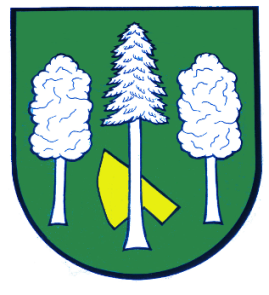 Hlášení ze dne 15. 05. 20231) Zelenina Juvita Uherský Brod bude v pondělí 15. 05. 2023 od 9:40 do 10:00 hodin u obecního řadu prodávat Slovenská rajčata, papriky, okurky, sadbové brambory, česnek, cibuli, konzumní brambory, jablka a další ovoce a zeleninu. Dále nabízí žampiony, hlívu ústřičnou, maďarskou čalamádu a olejové svíčky.2) Obecní úřad bude dnes výjimečně dopoledne otevřen jen do 10:15 hodin. Odpoledne opět normálně od 13:00 do 17:00 hodin. Děkujeme za pochopení.